Сумська міська радаVІII СКЛИКАННЯ LI СЕСІЯРІШЕННЯвід 27 березня 2024 року  № 4565-МРм. СумиРозглянувши звернення юридичної особи, надані документи,  відповідно до статей 12, 122, пункту «а» частини першої статті 141 Земельного кодексу України, беручи до уваги наказ Східного міжрегіонального Міністерства юстиції України від 23.02.2024 № 141/8 «Про відмову в задоволенні скарги Сумської міської ради», враховуючи рекомендації постійної комісії з питань архітектури, містобудування, регулювання земельних відносин, природокористування та екології Сумської міської ради (протокол від 16 січня 2024 року № 77), керуючись пунктом 34 частини першої статті 26 Закону України «Про місцеве самоврядування в Україні», Сумська міська радаВИРІШИЛА:Припинити Відділу культури Сумської міської ради (22980105) право постійного користування земельною ділянкою за адресою: м. Суми,                            вул. Полковника Донця-Захаржевського (вул. Карбишева), 17, кадастровий номер 5910136300:08:066:0011, площею 0,4719 га, категорія та цільове призначення земельної ділянки: землі житлової та громадської забудови, для будівництва та обслуговування будівель закладів культурно-просвітницького обслуговування (код КВЦПЗ 03.05), що перебуває в постійному користуванні на підставі державного акта на право постійного користування земельною ділянкою, серія ЯЯ № 288802 від 07.06.2006, зареєстрованого в Книзі записів реєстрації державних актів на право власності на землю та на право постійного користування землею, договорів оренди землі  № 030661200027.Секретар Сумської міської ради 					      Артем КОБЗАРВиконавець: Клименко Юрій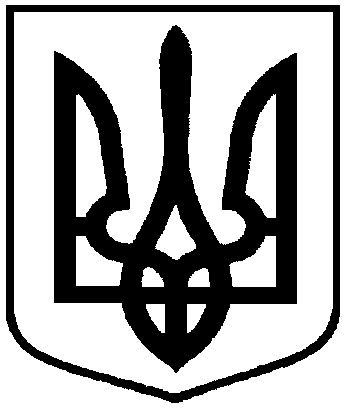 Про припинення Відділу культури Сумської міської ради права     постійного користування земельною ділянкою за адресою: м. Суми, вул. Полковника Донця-Захаржевського (вул. Карбишева), 17, площею                        0,4719 га